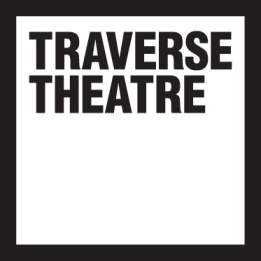 Candidate Privacy NoticeWHAT IS THE PURPOSE OF THIS DOCUMENT?The Traverse Theatre is a “data controller”. This means that we are responsible for deciding how we hold and use personal information about you. You are being sent a copy of this privacy notice because you are applying for work with us (whether as an employee, worker or contractor). It makes you aware of how and why your personal data will be used, namely for the purposes of the recruitment exercise, and how long it will usually be retained for. It provides you with certain information that must be provided under the General Data Protection Regulation ((EU) 2016/679) (GDPR).DATA PROTECTION PRINCIPLES We will comply with data protection law and principles, which mean that your data will be:Used lawfully, fairly and in a transparent way.Collected only for valid purposes that we have clearly explained to you and not used in any way that is incompatible with those purposes.Relevant to the purposes we have told you about and limited only to those purposes.Accurate and kept up to date.Kept only as long as necessary for the purposes we have told you about.Kept securely.THE KIND OF INFORMATION WE HOLD ABOUT YOUIn connection with your application for work with us, we will collect, store, and use the following categories of personal information about you:The information you have provided to us in your curriculum vitae and covering letter.The information you have provided on our application form, including name, title, address, telephone number, personal email address, date of birth, gender, employment history, qualifications, personal statement.Any information you provide to us during an interviewAny information you provide as part of a presentation or task throughout the recruitment period.We may also collect, store and use the following “special categories” of more sensitive personal information:Information about your race or ethnicity, religious beliefs, sexual orientation and political opinions.Information about your health, including any medical condition, health and sickness records.Information about criminal convictions and offences.HOW IS YOUR PERSONAL INFORMATION COLLECTED?We collect personal information about candidates from the following sources:You, the candidate.Disclosure and Barring Service in respect of criminal convictionsYour named referees, from whom we collect the following categories of data: in what capacity they know you and for how long; their opinion on your honesty and reliability; dates of employment and capacity employed; opinion on timekeeping; if they would re-employ you; if not, why not; your reason for leaving their employment; salary at time of leaving; any other comments referee wishes to make which would be of interest to Traverse Theatre as prospective employer.Social media including LinkedIn and Facebook where it is a publicly accessible source.HOW WE WILL USE INFORMATION ABOUT YOUWe will use the personal information we collect about you to:Assess your skills, qualifications, and suitability for the work or role.Carry out background and reference checks, where applicable.Communicate with you about the recruitment process.Keep records related to our hiring process.Comply with legal or regulatory requirements.It is in our legitimate interests to decide whether to appoint you since it would be beneficial to our business to appoint someone to the role advertised or another that may not have been advertised.We also need to process your personal information to decide whether to enter into a contract with you.Having received your CV and covering letter or your application form, we will then process that information to decide whether you meet the basic requirements to be shortlisted for the role. If you do, we will decide whether your application is strong enough to invite you for an interview. If we decide to call you for an interview, we will use the information you provide to us at the interview to decide whether to offer you the role. If we decide to offer you the role, we will then take up references and, where appropriate, carry out a disclosure, criminal record and/or any other relevant check before confirming your appointment.If you fail to provide personal information If you fail to provide information when requested, which is necessary for us to consider your application (such as evidence of qualifications or work history), we will not be able to process your application successfully. For example, if we require a credit check or references for this role and you fail to provide us with relevant details, we will not be able to take your application further.HOW WE USE PARTICULARLY SENSITIVE PERSONAL INFORMATION We will use your particularly sensitive personal information in the following ways:We will use information about your disability status to consider whether we need to provide appropriate adjustments during the recruitment process, for example whether adjustments need to be made at any stage during the recruitment process.We will use information about your race or national or ethnic origin, religious, philosophical or moral beliefs, or your sexual life or sexual orientation, to ensure meaningful equal opportunity monitoring and reporting.INFORMATION ABOUT CRIMINAL CONVICTIONS  We will collect information about your criminal convictions history if we would like to offer you the role (conditional on checks and any other conditions, such as references, being satisfactory). We are entitled to carry out a criminal records check in order to satisfy ourselves that there is nothing in your criminal convictions history which makes you unsuitable for the role. In particular roles which involve working with children, young people and vulnerable adults; and roles with certain financial responsibilities.We have in place an appropriate policy document and safeguards which we are required by law to maintain when processing such data.AUTOMATED DECISION-MAKING You will not be subjected to decisions that will have a significant impact on you based solely on automated decision-making. DATA SHARING Why might you share my personal information with third parties? We will only share your personal information with the following third parties for the purposes of processing your application: our company solicitor or any external consultant invited onto our selection panel.  All our third-party service providers and other entities in the group are required to take appropriate security measures to protect your personal information in line with our policies. We do not allow our third-party service providers to use your personal data for their own purposes. We only permit them to process your personal data for specified purposes and in accordance with our instructions.DATA SECURITY  We have put in place appropriate security measures to prevent your personal information from being accidentally lost, used or accessed in an unauthorised way, altered or disclosed. In addition, we limit access to your personal information to those employees, agents, contractors and other third parties, who have a business need-to-know. They will only process your personal information on our instructions and they are subject to a duty of confidentiality.We have put in place procedures to deal with any suspected data security breach and will notify you and any applicable regulator of a suspected breach where we are legally required to do so. DATA RETENTIONHow long will you use my information for?We will retain your personal information for a period of 12 months after we have communicated to you our decision about whether to appoint you to the role. We retain your personal information for that period so that we can show, in the event of a legal claim, that we have not discriminated against candidates on prohibited grounds and that we have conducted the recruitment exercise in a fair and transparent way. After this period, we will securely destroy your personal information in accordance with applicable laws and regulations.If we wish to retain your personal information on file, on the basis that a further opportunity may arise in future and we may wish to consider you for that, we will write to you separately, seeking your explicit consent to retain your personal information for a fixed period on that basis.RIGHTS OF ACCESS, CORRECTION, ERASURE, AND RESTRICTION Your rights in connection with personal informationUnder certain circumstances, by law you have the right to:Request access to your personal information (commonly known as a “data subject access request”). This enables you to receive a copy of the personal information we hold about you and to check that we are lawfully processing it.Request correction of the personal information that we hold about you. This enables you to have any incomplete or inaccurate information we hold about you corrected.Request erasure of your personal information. This enables you to ask us to delete or remove personal information where there is no good reason for us continuing to process it. You also have the right to ask us to delete or remove your personal information where you have exercised your right to object to processing (see below).Object to processing of your personal information where we are relying on legitimate interest (or those of a third party) and there is something about your particular situation which makes you want to object to processing on this ground. You also have the right to object where we are processing your personal information in direct marketing purposes. Request the restriction of processing of your personal information. This enables you to ask us to suspend the processing of personal information about you, for example if you want us to establish its accuracy or the reason for processing it. Request the transfer of your personal information to another party.If you want to review, verify, correct or request erasure of your personal information, object to the processing of your personal date, or request that we transfer a copy of your personal information to another party, please contact Data Protection Group, Traverse Theatre, 10 Cambridge Street, Edinburgh EH1 2ED in writing.RIGHT TO WITHDRAW CONSENTWhen you applied for this role, you provided consent by agreeing to us processing your personal information for the purposes of the recruitment exercise. You have the right to withdraw your consent for processing for that purpose at any time. To withdraw your consent, please contact our HR Department by emailing jobs@traverse.co.uk or by post to HR Department, Traverse Theatre, 10 Cambridge Street, Edinburgh EH1 2ED. Once we have received notification that you have withdrawn your consent, we will no longer process your application and, subject to our retention policy, we will dispose of your personal data securely. 